ПРОЕКТ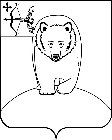 АДМИНИСТРАЦИЯ  АФАНАСЬЕВСКОГО  МУНИЦИПАЛЬНОГО ОКРУГАКИРОВСКОЙ  ОБЛАСТИПОСТАНОВЛЕНИЕ____________	            				        		                 № _____пгт АфанасьевоО выявлении правообладателя ранее учтенного объекта недвижимостиВ соответствии со статьей 69.1 Федерального закона от 13.07.2015            № 218-ФЗ «О государственной регистрации недвижимости», учитывая полученные ответы на запросы, предусмотренные частью 4 статьи 69.1 Федерального закона от 13.07.2015 № 218-ФЗ «О государственной регистрации недвижимости», администрация Афанасьевского муниципального округа ПОСТАНОВЛЯЕТ: Признать в отношении ранее учтенного объекта недвижимости: здания (жилой дом) с кадастровым номером 43:02:370601:12, расположенного по адресу: Кировская область, р-н. Афанасьевский, д. Ваньки, д. б/н, общей площадью 38,9 кв.м. (далее – жилой дом), выявленным правообладателем, владеющим  данным объектом недвижимости на праве собственности, что подтверждается договором аренды земель для физических лиц от 1996 года (дата и номер реестровой записи от 23.10.1996 № 360),  Казакова Петра Афанасьевича,                  года рождения, место рождения:                                                             ,  паспорт гражданина Российской Федерации серия          №              , выдан                                         , дата выдачи           , код подразделения          , СНИЛС               , зарегистрированного по месту жительства по адресу:                                     .На момент проведения мероприятий по выявлению правообладателя жилого помещения согласно акту осмотра от 25.07.2023 (прилагается) подтверждено, что здание не прекратило своё существование. Отделу строительства, архитектуры и земельно-имущественных отношений администрации Афанасьевского муниципального округа Кировской области направить в Управление Федеральной службы государственной регистрации, кадастра и картографии по Кировской области заявление о внесении в Единый государственный реестр недвижимости сведений о правообладателе жилого дома в соответствии с требованиями пункта 17 статьи 69.1 Федерального закона от 13.07.2015 № 218-ФЗ «О государственной регистрации недвижимости», в течение 5 рабочих дней с момента издания настоящего постановления.Контроль за исполнением настоящего постановления возложить на заместителя главы администрации муниципального округа по вопросам жизнеобеспечения.Настоящее постановление вступает в силу в соответствии с действующим законодательством.Глава Афанасьевского муниципального округа							Е.М. Белёва